eCARINA Zunanji portal – Vstop v sistemUporabniška navodilaKazalo1.1	Vstop v sistem	41.1.1	Registracija	41.1.2	Prijava v sistem	41.1.3	Prijava preko eDavkov	51.1.3.1	Prijava preko eDavkov z digitalnim potrdilom	51.1.3.1	Prijava preko eDavkov z uporabniškim imenom in geslom	61.1.4	Prijava v sistem eCarina	91.1.5	Odjava iz sistema	101.2	Pomoč uporabnikom	10Kazalo slikSlika 1: Prijava v sistem	5Slika 2: Prijava preko eDavkov	5Slika 3: Izbor digitalnega potrdila	6Slika 4: eCarina - Moji podatki (prijava eDavki – digitalno potrdilo)	6Slika 5: Preklic izbora digitalnega potrdila	7Slika 6: Spletni portal eDavki	7Slika 7: eDavki - Vnos davčne številke poslovnega subjekta	8Slika 8: eDavki - Vnos gesla za prijavo	8Slika 9: eCarina - Moji podatki (prijava eDavki – uporabniško ime in geslo)	9Slika 10: Prijava v sistem eCarina	9Slika 11: eCarina - Moji podatki	10uvodVstop v sistemFinančna uprava RS nudi na področju elektronskega poslovanja pravnim in fizičnim osebam dostop do sistema eCarina, ki omogoča uporabo nekaterih aplikacij ali izmenjavo elektronskih sporočil s pomočjo programske opreme pravnih ali fizičnih oseb. Pooblaščenec za urejanje carinskega e-poslovanja s FURS se lahko prijavi v portal e-Carina preko spletnega naslova https://ecarina.fu.gov.si/wps/portal/e-carina.RegistracijaRegistracijo novi uporabniki opravijo s klikom na povezavo:»Nisem še uporabnik«Navodila za registracijo najdete na povezavi:https://edavki.durs.si/EdavkiPortal/OpenPortal/Pages/Registration/RegistrationStart.aspxDigitalno potrdilo se lahko registrira izključno na portalu eDavki. Z izborom prijava preko eDavki, se registracijski podatki prenesejo v portal eCarina.Prijava v sistemPrijava v sistem je možna:preko portala eDavki s klikom na gumb »PRIJAVA PREKO EDAVKOV« aliz izbiro ustreznega digitalnega potrdila, ki je prijavljeno v sistemu e-carina s klikom na gumb »NADALJUJ«.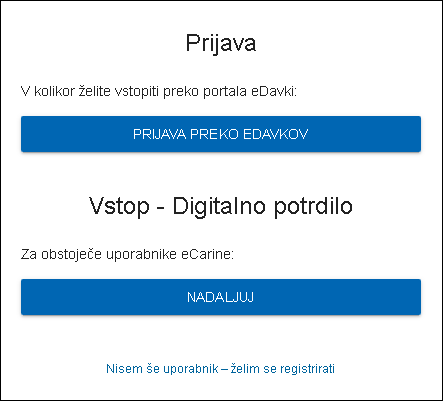 Slika 1: Prijava v sistemPrijava preko eDavkovZa vstop v eDavke poslovni subjekt potrebuje uporabniški račun z geslom ali digitalno potrdilo. V portal eDavki poslovni subjekt dostopa s klikom na gumb »PRIJAVA PREKO EDAVKOV«.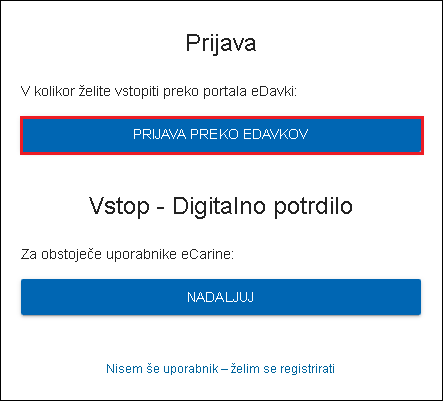 Slika 2: Prijava preko eDavkovPrijava preko eDavkov z digitalnim potrdilomS klikom na gumb »PRIJAVA PREKO EDAVKOV« se prikaže okno za izbor digitalnega potrdila (certifikata). Izbor digitalnega potrdila potrdimo s klikom na gumb »V redu (OK)« (odvisno od spletnega brskalnika).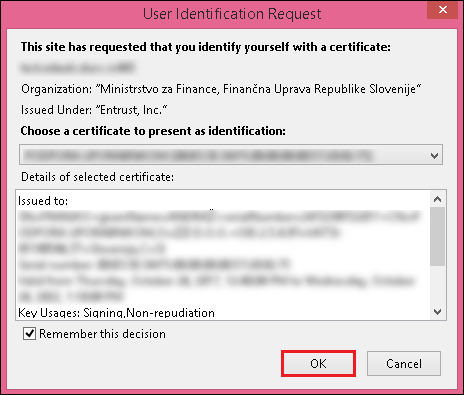 Slika 3: Izbor digitalnega potrdilaPo izboru digitalnega potrdila sistem prepozna identiteto in omogoči samodejno prijavo v sistem eCarina.- zavihek »Moji podatki«. Vidnost zavihkov aplikacij je odvisna od pooblastil zunanjega uporabnika.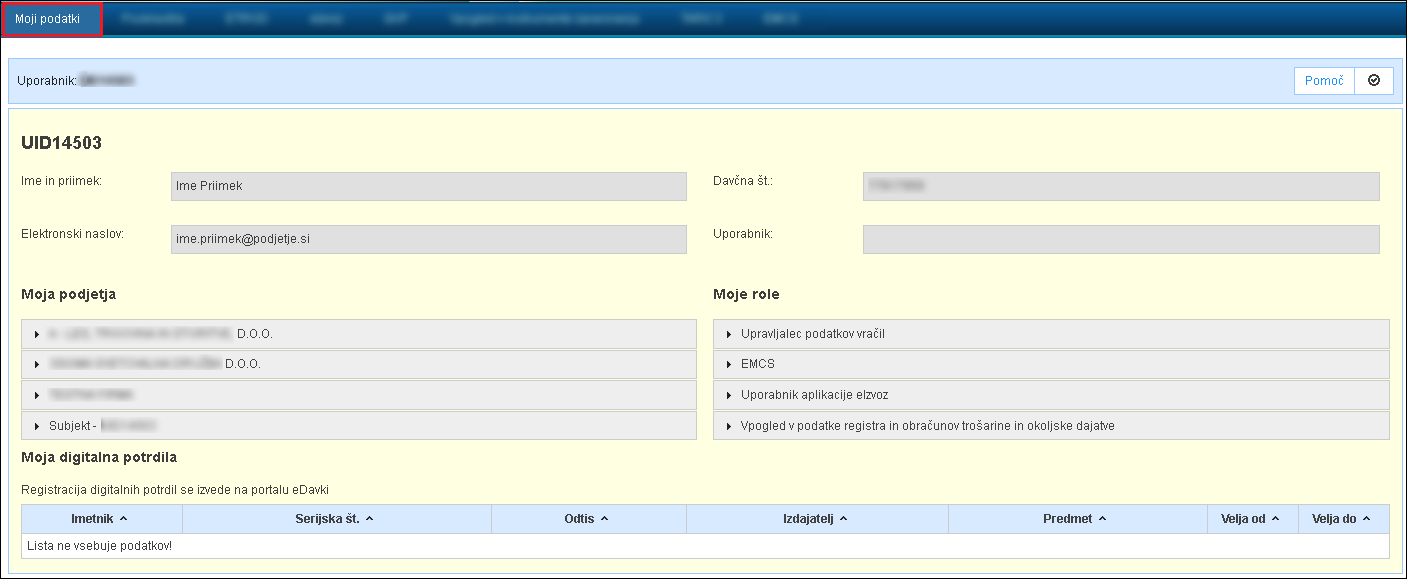 Slika 4: eCarina - Moji podatki (prijava eDavki – digitalno potrdilo)Prijava preko eDavkov z uporabniškim imenom in geslomS klikom na gumb »PRIJAVA PREKO EDAVKOV« se prikaže okno za izbor digitalnega potrdila (certifikata), ki se ga NE izbere. 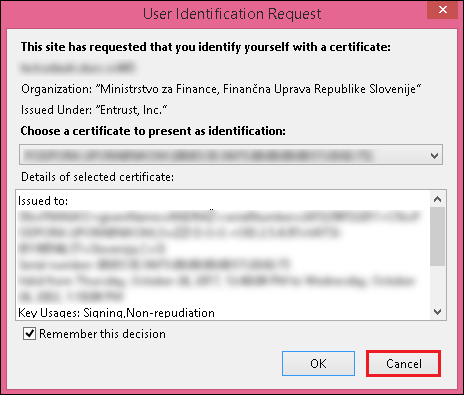 Slika 5: Preklic izbora digitalnega potrdilaS klikom na gumb »Prekliči (Cancel)« (odvisno od spletnega brskalnika) se prikaže spletna stran vstopa v portal eDavki.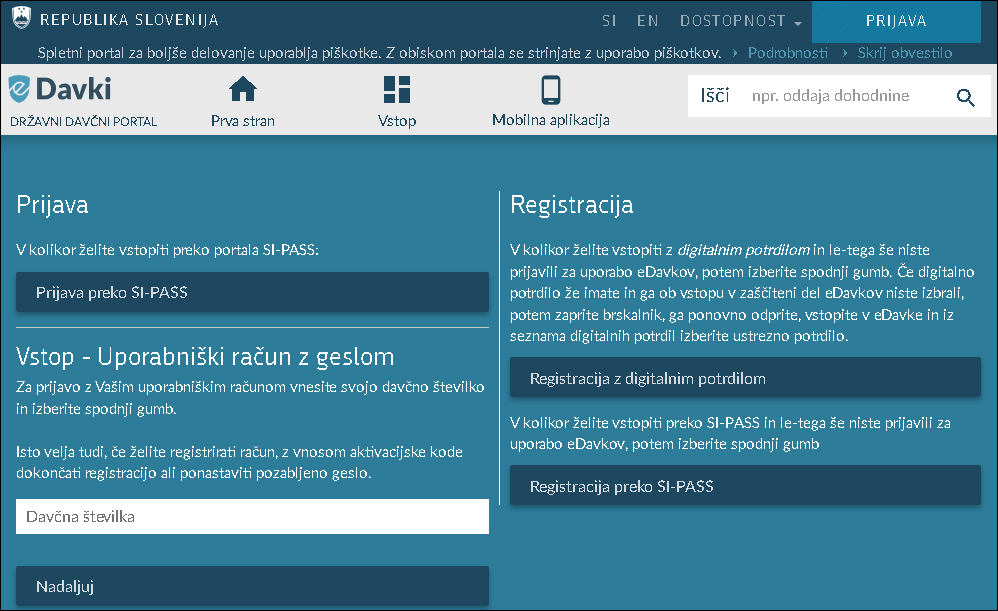 Slika 6: Spletni portal eDavkiV sklop »Vstop - Uporabniški račun z geslom« v polje »Davčna številka« vpišemo davčno številko poslovnega subjekta.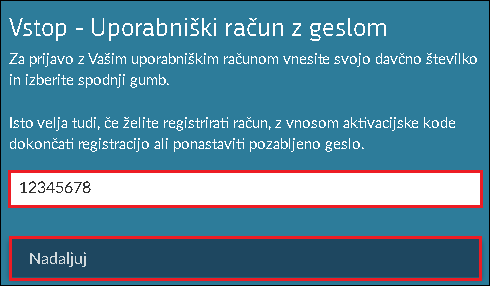 Slika 7: eDavki - Vnos davčne številke poslovnega subjektaKliknemo na gumb »Nadaljuj«. Prikaže se okno za prijavo v portal eDavki. V polje »Geslo« vpišemo geslo za prijavo.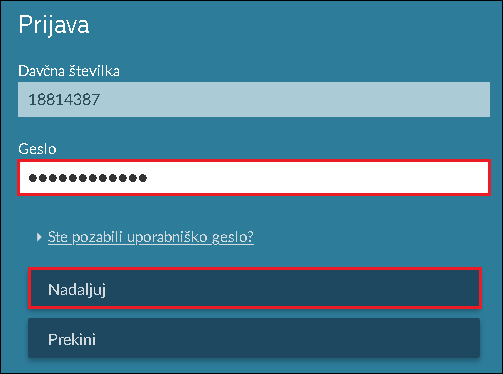 Slika 8: eDavki - Vnos gesla za prijavoKliknemo na gumb »Nadaljuj« sistem prepozna identiteto in omogoči samodejno prijavo v sistem eCarina.- zavihek »Moji podatki«. Vidnost zavihkov aplikacij je odvisna od pooblastil zunanjega uporabnika.Slika 9: eCarina - Moji podatki (prijava eDavki – uporabniško ime in geslo)S klikom na gumb »Prekini« se vrnemo na spletno stran vstopa v portal eDavkiPrijava v sistem eCarinaZa obstoječe uporabnike eCarina je omogočen vstop s klikom na gumb »NADALJUJ«. 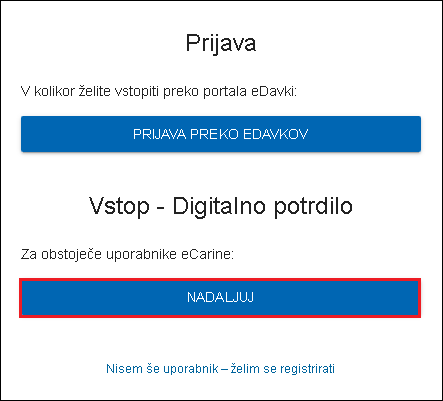 Slika 10: Prijava v sistem eCarinaV naslednjem koraku je potrebno izbrati ustrezno digitalno potrdilo, ki je prijavljeno v sistemu e-carina. Po izboru digitalnega potrdila sistem prepozna identiteto in omogoči samodejno prijavo v sistem eCarina.- zavihek »Moji podatki«. Vidnost zavihkov aplikacij je odvisna od pooblastil zunanjega uporabnika.Slika 11: eCarina - Moji podatki Odjava iz sistemaKo končate z delom v spletni aplikaciji, se morate iz nje odjaviti. To storite tako, da kliknete na tipko »Odjava« v desnem zgornjem kotu. Sistem samodejno prikaže vstopno stran za prijavo v sistem.Pomoč uporabnikomSektor za centralno pomoč uporabnikomMednarodni prehod 2b, Vrtojba5290 Šempeter pri novi GoriciTelefon: 052976800E-pošta: sd.fu@gov.siDelovni čas:od 8.00 do 18.00dežurna tehnična pomoč 24/7